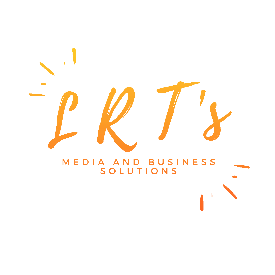 Article guide for LRT’s Media and Business Solutions Blog “DevelopmentTrends” or “I4Development”Dated: January 20th, 2023Articles must be 500-700 words in length written in Standing English. Submit articles in Word document Times New Roman 12. Include the Full name of author or co-authors, title, a brief summary with one to two sentence and no more than seven keywords for meta description. For example:In-text reference to other sites will be hyperlinked.Articles must be accompanied by at least one high rez photo or video content. Articles are allowed to cover a wide range of topics primarily linked to “development” understood as the delivery of product or services to better improve the lives of people. All articles will be given rights to the author with a by-line included. No monetary compensation will be provided for articles unless stated in advance by the company.All articles must be submitted by Monday to lrtsmediaanbusinesssolutions@gmail.com in order to be published the following week.LRT’s Media deserves the right to edit all content provided within the guidelines of the company’s operations.  LRT’s Media and Business Solutions reserves the right not to publish or remove a published article as it sees fit. Disclaimer: The ideas reflected in the article is that of the author and does not represent the views or policies of LRT’s Media and Business Solutions. The company accepts no liability for the information produced or shared. 